Уважаемые родители! Если вы планируете впервые обратиться за ежемесячной выплатой из средств материнского капитала, ознакомьтесь с новыми правилами предоставления сведений о доходах. Вам нужно представить сведения о доходах за 12 месяцев, однако отсчет указанного периода начинается за шесть месяцев до даты подачи заявления о назначении ежемесячной выплаты. Например, дата подачи заявления на ежемесячную выплату – 24.07.2020. Нужно вернуться на шесть месяцев назад — это январь 2020 года — и взять предшествующие январю 12 месяцев. Таким образом, сведения о доходах членов семьи нужно представить за период с 01.01.2019 по 31.12.2019. *Федеральный закон №125-ФЗ, новый порядок предоставления сведений о доходах действует с мая 2020 года.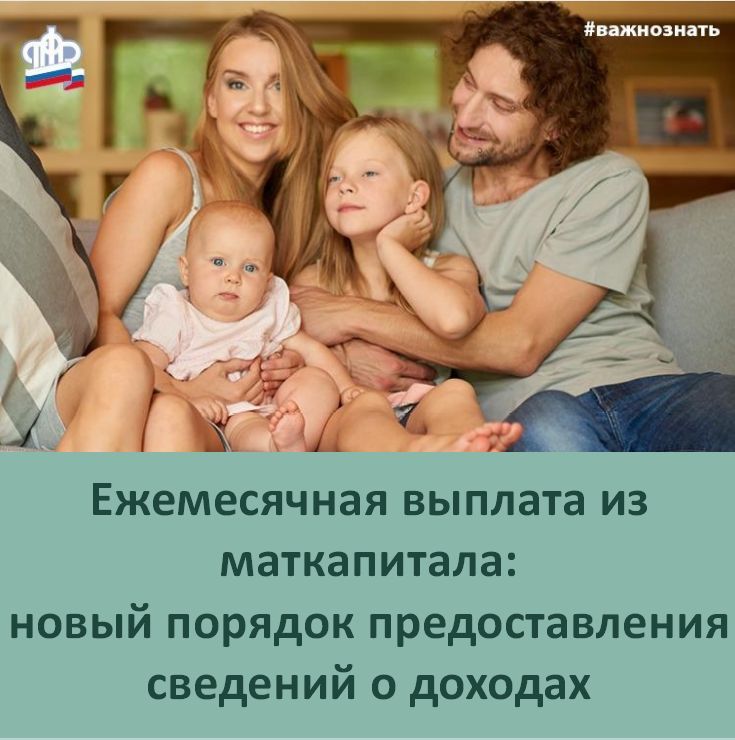 